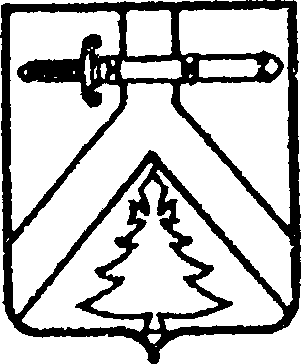 АЛЕКСЕЕВСКИЙ СЕЛЬСКИЙ СОВЕТ ДЕПУТАТОВКУРАГИНСКОГО РАЙОНА   КРАСНОЯРСКОГО КРАЯРЕШЕНИЕ00.00.2022                                   с.Алексеевка                                       ПРОЕКТ   «Об утверждении основных направлений бюджетной и налоговой  политики муниципального образования Алексеевский  сельсовет на 2023 год и плановый  период 2024-2025годов»В соответствии с Федеральным Законом от 06.10.2003 № 131-ФЗ «Об общих принципах организации местного самоуправления в Российской Федерации», руководствуясь Уставом муниципального образования Алексеевский сельсовет, Алексеевский   сельский Совет депутатов РЕШИЛ:1. Утвердить «Направления бюджетной и налоговой  политики муниципального  образования Алексеевский  сельсовет на 2023 год и плановый  период 2024-2025 годов»  согласно приложению.       2. Контроль за исполнением настоящего решения возложить на  председателя постоянной комиссии по бюджету (М.А.Будим).       3. Опубликовать решение в газете «Алексеевские вести» и на «Официальном интернет-сайте администрации Алексеевского сельсовета» (Alekseevka.bdu.su)       4. Настоящее решение вступает в силу со дня, следующего за днем его официального опубликования.Председатель Алексеевского                                      Глава сельсовета                                                                      сельского Совета депутатов                                                                       А.С.Лазарев                                                            М.В.Романченко        Приложение                                                                                                                                                                                                              к решению  Алексеевского сельского                                                              Совета депутатов  от  00.00.2022  № ПРОЕКТ     НАПРАВЛЕНИЯ БЮДЖЕТНОЙ И НАЛОГОВОЙ ПОЛИТИКИ МУНИЦИПАЛЬНОГО ОБРАЗОВАНИЯ АЛЕКСЕЕВСКИЙ СЕЛЬСОВЕТ НА 2023 ГОД И ПЛАНОВЫЙ ПЕРИОД                 2024 -2025 ГОДОВЦели и задачи бюджетной и налоговой  политики                                               2023 год и на плановый период 2024 и 2025 годыОсновные направления бюджетной и налоговой политики Алексеевского муниципального образования на 2023-2025 годы разработаны с учетом итогов реализации бюджетной политики в период до 2022 года.2. Основные задачи бюджетной и налоговой политикина 2023-2025 годы Основной задачей бюджетной и налоговой политики Алексеевского муниципального образования на 2023 год и среднесрочную перспективу является качественное стратегическое управление экономикой и общественными финансами. Для этого следует исходить из следующих целей:Бюджетная политика поселения должна стать более эффективным инструментом реализации социально-экономической политики;Бюджет должен исполняться на базе муниципальных программ;Продуманность и обоснованность механизмов реализации и ресурсного обеспечения муниципальных программ;Повышение качества предоставляемых населению муниципальных услуг;Обеспечение макроэкономической стабильности и бюджетной устойчивости;Повышение предпринимательской активности;Обеспечить прозрачность и открытость бюджета и бюджетного процесса для общества;Эффективное использование налогового потенциала Алексеевского муниципального образования;Оптимизация существующей системы налоговых льгот (налоговых расходов). Принятие решений по предоставлению или отмене налоговых льгот с учетом бюджетной и социальной эффективности;Реализация ответственной бюджетной политики, базовыми принципами которой являются исполнение наиболее значимых действующих расходных обязательств и принятие взвешенных решений по вновь принимаемым расходным обязательствам местного бюджета;Оптимизация и повышение эффективности бюджетных расходов на основе принципов бюджетирования, ориентированного на результат.Обеспечение долгосрочной сбалансированности и устойчивости бюджетной системы как базового принципа ответственной бюджетной политики при безусловном исполнении всех обязательств поселения и выполнении задач, поставленных в указах Президента Российской Федерации от 7 мая 2012 г.2.1. Основные направления бюджетной и налоговой политикина 2023-2025 годы в области формирования и исполнениядоходов бюджета 2.1.1. Разработка проекта доходной части бюджета поселения на очередной финансовый год и плановый период осуществляется в соответствии с бюджетным и налоговым законодательством Российской Федерации, Красноярского края  и нормативными правовыми актами органов местного самоуправления по вопросам установления местных налогов и сборов.2.1.2. Основными направлениями бюджетной политики в сфере управления доходами и финансовыми резервами должны стать:- Консервативный подход к формированию доходной части местного бюджета с учетом рисков возможного снижения поступления доходов;- Мобилизация резервов и проведение работы по повышению доходов местного бюджета, в том числе за счет улучшения администрирования уже существующих налогов;-Осуществление сотрудничества с налоговыми органами в целях улучшения информационного обмена, повышения уровня собираемости доходов и совершенствования порядка зачисления доходов в бюджет;- Повышение ответственности по контролю за полным и своевременным поступлением доходов в местный бюджет;- Повышение качества управления муниципальной собственностью;- Мониторинг эффективности налоговых льгот и их оптимизация, в том числе отмена (непредоставление) налоговых льгот в случае низкой бюджетной и социально-экономической эффективности.2.2. Основные направления бюджетной политики в областиформирования и исполнения расходов местного бюджета2.2.1. Формирование расходов бюджета осуществляется в соответствии с расходными обязательствами по вопросам местного значения, установленными действующим законодательством. Планирование расходов местного бюджета осуществляется на основе реестра расходных обязательств с учетом прогнозируемого уровня цен, тарифов на поставку товаров, оказание услуг организациями в соответствии с заключенными договорами.2.2.2. Приоритетными направлениями расходов при формировании и исполнении бюджета на 2023 год и плановый период определены расходы, обеспечивающие социальную стабильность:-  расходы на оплату труда и начисления на нее; - расходы на оплату коммунальных услуг;- обеспечение повышение пожарной безопасности и безопасности людей на водных объектах,;- развитие сети автомобильных дорог и сооружений на них;- благоустройство территории муниципального образования Алексеевский сельсовет.2.2.3. Повышение эффективности планирования и использования бюджетных средств за счет осуществления следующих мероприятий:  - недопущения образования несанкционированной кредиторской и дебиторской задолженности;- осуществления закупок товаров, работ и услуг для муниципальных нужд поселения в соответствии с Федеральным законом от 05.04.2013 N 44-ФЗ " О контрактной системе в сфере закупок товаров, работ, услуг для обеспечения государственных и муниципальных нужд".2.2.4. Основными направлениями бюджетной политики в сфере управления расходами должны стать:-   Сохранение преемственности приоритетов, определенных в предыдущие годы;- Применение дифференцированного подхода к оптимизации расходов с учетом приоритетности расходов в условиях обязательного обеспечения исполнения публичных нормативных обязательств; - Принятие решений по прекращению действующих расходных обязательств по результатам анализа эффективности их исполнения;-  Принятие решений об установлении новых расходных обязательств только на основе тщательной оценки их эффективности и при наличии ресурсов для их гарантированного исполнения в пределах принятых бюджетных ограничений;- Сохранение подходов к формированию расходов на оплату труда муниципальных служащих с учетом требований действующего законодательства;   - Формирование реальных сроков реализации и объемов финансового обеспечения заявленных программ;- Увеличение доли муниципальных программ в структуре расходов бюджета путем использования программно-целевого принципа организации деятельности при планировании и осуществлении расходов бюджета в форме долгосрочных и ведомственных программ;- Совершенствование механизмов казначейского исполнения местного бюджета и совершенствование системы управления ликвидностью местного бюджета.2.3. Основные принципы формирования местного бюджета2.3.1. Формирование местного бюджета на 2023 год и плановый период осуществляется строго в соответствии с требованиями Бюджетного кодекса Российской Федерации.2.3.2. Местный бюджет формируется на основе прогноза социально-экономического развития Алексеевского муниципального образования на 2023-2025 годы.2.3.3. Доходная часть местного бюджета формируется за счет собственных доходов, в том числе отчислений от федеральных и региональных налогов и сборов по нормативам, утвержденным Бюджетным кодексом Российской Федерации и Законами Красноярского края. 2.3.4. Формирование расходов местного бюджета осуществляется в соответствии с расходными обязательствами в пределах реальных возможностей доходной части местного бюджета с учетом обеспечения приоритетного финансирования.2.3.5. Резервный фонд администрации Алексеевского муниципального образования (расходы на проведение аварийно-восстановительных работ по ликвидации последствий стихийных бедствий и других чрезвычайных ситуаций) формируется в объеме не более 1% от расходной части местного бюджета.3. Дефицит бюджета и источники его покрытия3.1. Планируемый дефицит бюджета поселения на 2023-2025 годы не может превышать 7,5% утвержденного общего годового объема доходов местного бюджета без учета утвержденного объема безвозмездных поступлений и (или) поступлений налоговых доходов по дополнительным нормативам отчислений. В случае утверждения муниципальным правовым актом представительного органа муниципального образования о бюджете в составе источников финансирования дефицита местного снижения остатков средств на счетах по учету средств местного бюджета дефицит местного бюджета может превысить ограничения, установленные настоящим пунктом, в пределах суммы указанных поступлений и снижения остатков средств на счетах по учету средств местного бюджета.4.2. Источниками финансирования дефицита бюджета могут быть: - кредиты, полученные от кредитных организаций;- бюджетные кредиты, полученные от бюджетов других уровней бюджетной системы РФ;- изменение остатков средств на едином счете бюджета поселения. 4. Основные подходы к формированию и применению бюджетной классификации при составлении и исполнении бюджетовПри подготовке проектов бюджетов бюджетной системы Российской Федерации на 2023 год и плановый период 2024-2025 годов следует руководствоваться приказами Министерства финансов Российской Федерации от 24.05.2022 № 82н «О Порядке формирования и применения кодов бюджетной классификации Российской Федерации, их структуре и принципах назначения» и от 17.05.2022 № 75н «Об утверждении кодов (перечней кодов) бюджетной классификации Российской Федерации 
на 2023 год (на 2023 год и на плановый период 2024 и 2025 годов)».5. Основные подходы по определению доходов местных бюджетов         Исходя из поставленных целей, главной задачей налоговой политикиявляется увеличение доходной части бюджета.Основными источниками роста налоговых поступлений может стать принятие мер в области налогового администрирования.          Выполнение всех перечисленных направлений позволит сформироватьна территории сельского поселения благоприятный климат для устойчивогоформирования бюджета.При определении бюджетных назначений бюджета поселения по отдельным доходным источникам учесть следующее.Налог на доходы физических лицРасчет суммы налога на доходы физических лиц произведен в соответствии с действующим налоговым и бюджетным законодательством.Сумма налога на доходы физических лиц определена исходя из оценки ожидаемого исполнения 2022 года с учетом:- показателей Прогноза СЭР края и отраслевых программ;- данных налоговой статистики по формам № 5-НДФЛ «Отчет о налоговой базе и структуре начислений по налогу на доходы физических лиц, представленным налоговыми агентами» (далее – форма № 5-НДФЛ) и № 5-ДДК «Отчет о декларировании доходов физическими лицами» (далее – форма № 5-ДДК);-  информации УФНС по краю, предоставленной в соответствии с Приказом № 65н.Единый сельскохозяйственный налогВ основу расчета единого сельскохозяйственного налога приняты следующие исходные данные:информации УФНС по краю, предоставленной в соответствии с приказом № 65н;отчета УФНС по краю по форме № 5-ЕСХН «О налоговой базе 
и структуре начислений по единому сельскохозяйственному налогу» по итогам 2021 года.Налоги на имуществоРасчет налога на имущество физических лиц на 2023–2025 годы произведен на основании отчетных данных УФНС по краю по форме № 5-МН «Отчет о налоговой базе и структуре начислений по местным налогам» за 2021 год (далее – отчет по форме №5-МН за 2021 год) о суммах налога, подлежащих уплате в бюджет, расчетного уровня собираемости.Земельный налогВ основу расчета земельного налога приняты следующие исходные данные:отчетные данные УФНС по краю по форме № 5-МН за 2021 год;данные об оценке поступлений земельного налога с организаций 
на 2022 год.Расчет прогноза поступления земельного налога с организаций произведен исходя из информации о фактически поступивших суммах налога за отчетные периоды 2022 года с учетом погашения недоимки в размере 5% от величины недоимки по состоянию на 01.07.2022 ежегодно.Прогноз поступления земельного налога с физических лиц сформирован 
с учетом информации о суммах налога, подлежащих уплате в бюджет физическими лицами (отчет по форме № 5-МН), расчетного уровня собираемости и погашения недоимки в 2023–2025 годах в размере 5% от ее величины по состоянию на 01.07.2022 ежегодно.Государственная пошлина Оценка текущего года определяется из поступлений за 8 месяцев с учетом доли указанных периодов к годовым фактическим поступлениям за предыдущие 2 года.6. Основные подходы по формированию расходов местных бюджетовПолитика расходования бюджетных средств в Алексеевском муниципальном образовании на 2023 год и на среднесрочную перспективу должна быть направлена на решение неотложных проблем экономического и социального развития.Учитывая отсутствие возможностей для наращивания общего объема расходов местного бюджета, необходимость снижения дефицита местного бюджета, органам местного самоуправления при проведении политики расходования бюджетных средств следует придерживаться следующих принципов:- осуществлять планирование бюджетных ассигнований исходя из безусловного исполнения действующих расходных обязательств и необходимости сдерживания роста бюджетных расходов (на 2023 год бюджетные ассигнования должны планироваться на уровне показателей, предусмотренных на 2022 год);- принимать новые расходные обязательства только при условии наличия финансовых ресурсов на весь период их действия и соответствия их приоритетным направлениям социально-экономического развития Алексеевского муниципального образования; - формирование расходов местного бюджета должно осуществляться в структуре муниципальных программ (следует обеспечить качественную разработку и своевременное утверждение муниципальных программ, программы должны соответствовать приоритетам и реальным возможностям бюджета);Прогноз расходов бюджета Алексеевского муниципального образования на 2023 год и плановый период 2024-2025 годов рассчитан на основе базового объема расходов местных бюджетов 2022 года с учетом:перечня вопросов местного значения сельского поселения, установленного действующей редакцией Федерального закона от 06.10.2003 № 131-ФЗ «Об общих принципах организации местного самоуправления в Российской Федерации»;сохранения уровня прочих расходов, предусмотренных в базовых параметрах на 2022 год.Расчетные расходы бюджета муниципального образования на 2023 год увеличены на принимаемые обязательства местных бюджетов, в том числе:индексация расходов на оплату коммунальных услуг на 5,4 процента с 1 января 2018 года; Расходы на содержание улично-дорожной сети, производимые за счет доходов от акцизов на автомобильный и прямогонный бензин, дизельное топливо, моторные масла для дизельных и (или) карбюраторных (инжекторных) двигателей, производимые на территории Российской Федерации предусмотрены исходя из зачисления в местные бюджеты 
10 процентов налоговых доходов консолидированного бюджета субъекта Российской Федерации от указанного налога, по дифференцированным нормативам.В соответствии с проводимой на федеральном уровне политикой 
в отношении повышения в 2023 году расходы на оплату труда работников бюджетной сферы края на 2023 год и плановый период 2024-2025 годов определены с учётом  увеличения заработной платы работников бюджетной сферы с 1 октября 2023 года на 5,5 процента